.Restart : au 3ème  mur après 32 comptesA[1-8] KICK BALL CROSS, KICK BALL CROSS, ROCK SIDE, SAILOR ½ TURNB[1-8] KICK BALL CROSS, KICK BALL CROSS, ROCK SIDE, SAILOR ½ TURNC[1-8] HEEL SWITCH R & L, FULL TURN, HEEL SWITCH R & L, ½ TURND[1-8] SHUFFLE FORWARD, FULL TURN, HEEL SWITCH, STOMP UP, STOMPE[1-8] VAUDEVILLE x 2, HEEL SWITCH BACK, STOMP UP, STOMP UPF[1-8] VAUDEVILLE x 2, HEEL SWITCH BACK, STOMP UP, STOMP UPBONNE DANSE … !!!!!Contact: texasval66@hotmail.frChuck & Cowboy (fr)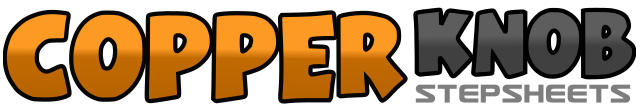 .......Compte:48Mur:2Niveau:Intermédiaire facile.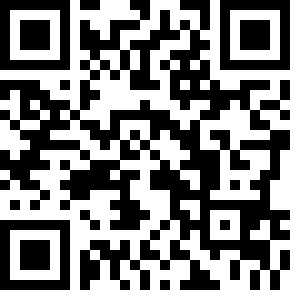 Chorégraphe:Valérie DEL CAMPO (FR) - Août 2016Valérie DEL CAMPO (FR) - Août 2016Valérie DEL CAMPO (FR) - Août 2016Valérie DEL CAMPO (FR) - Août 2016Valérie DEL CAMPO (FR) - Août 2016.Musique:Found - Dan DavidsonFound - Dan DavidsonFound - Dan DavidsonFound - Dan DavidsonFound - Dan Davidson........1 & 2PD kick en diagonal D, PD à côté de PG, PG croise devant PD3 & 4PD kick en diagonale D, PD à côté de PG, PG croise devant PD5 – 6PD à D, revenir PDC sur G7 & 8PD croise derrière PG, PG en ¼ turn vers D, PD en ¼ turn vers D et pose devant1 & 2PG kick en diagonal G, PG à côté de PD, PD croise devant PG3 & 4PG kick en diagonale G, PG à côté de PD, PD croise devant PG5 – 6PG à G, revenir PDC sur D7 & 8PG croise derrière PD, PD en ¼ turn vers G, PG en ¼ turn vers G et pose devant1&2&PD talon devant, PD ramené à côté de PG, PG talon devant, PG ramené à côté de PD3 – 4PD devant ½ turn vers G, PG ½ turn vers G5&6&PD talon devant, PD ramené à côté de PG, PG talon devant, PG ramené à côté de PD7 – 8PD devant ½ turn vers G, PDC sur PG1 & 2PD avance, PG rejoint PD, PD avance3 – 4PG ½ turn vers D poser en arrière, PD ½ turn vers D poser devant5&6&PG talon devant, PG ramené à côté de PD, PD talon devant, PD ramené à côté de PG7 – 8PG stomp up à côté de PD, PG stomp (avec PDC sur G) (restart ici au 3ème mur)1&2PD croise devant PG, PG en arrière, PD talon devant,&3&4PD ramené à côté de PG, PG croise devant PD, PD en arrière, PG talon devant&5&6&PG pose en arrière, PD talon devant, PD pose en arrière, PG talon devant, PG pose à côté de PD7 – 8PD stomp up X 21&2PD croise devant PG, PG en arrière, PD talon devant,&3&4PD ramené à côté de PG, PG croise devant PD, PD en arrière, PG talon devant&5&6&PG pose en arrière, PD talon devant, PD pose en arrière, PG talon devant, PG pose à                        côté de PD7 – 8PD stomp up X 2